ครั้งที่ 2ถาม  จากสมาชิก  EQA: SC  620ในโครงการ EQA:Hb  ( HbA1c ) ของศูนย์ อีคิวเอ กำหนดค่า  %CCV เป็น 10 % อยากทราบที่มา  หรือ Reference CCV ใน EQAตอบ   โดย  รศ.อมรินทร์  ปรีชาวุฒิ	สมาชิกส่วนใหญ่ทราบว่า ในงานบริหาร IQC ของแล็บ  RCVจะใช้ต่า 1 – 4 %CV  แต่ทำไมใน EQA จึงกำหนดค่า CCV มากถึง 10 %   ผมอยากชี้ว่า แม้จะอยู่ในกลุ่มเครื่องมือ+น้ำยาเหมือนกัน ข้อมูลใน inter-lab ยังมีตัวแปรปรวน จากความแตกต่างระหว่างแล็บเพิ่ม  ค่า %CVจะสูงกว่า internal-lab และบวกกับ %Bias ด้วย   กล่าวคือการคิดต่าใน EQA จะมีการคิดเป็น Total Error ( %CV + % Bias )  เกณฑ์คิดคะแนน VIS ที่ 10 % จะตำนวณ  VIS ได้ 100 หรือเกรด B     (  เกรด B มีช่วงคะแนน  51 – 100 VIS  )  ดังนั้นเกรด A จะต้องมีค่าห่างจาก ค่า target ( group concensus mean )ไม่เกิน  5 %                       ปัจจุบันศูนย์ อีคิวเอ ใช้ระบบบคุณภาพ NEQAS ประเทศอังกฤษ ดังภาพ คือ Glycated haemoglobin 10 % ครับ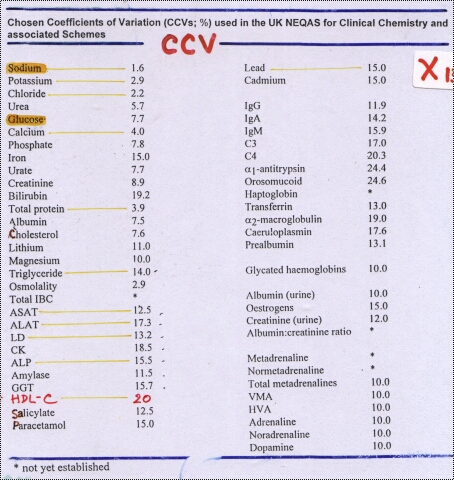 ถาม  ( ต่อจากวิชาการ 1 นาที ครั้งที่ 1 ) เฉลย  น้ำ RO / น้ำกลั่น ที่ดีมีมาตรฐาน วัดด้วยอะไร และค่า เท่าไร  ตอบ   โดย  รศ.อมรินทร์  ปรีชาวุฒิ	ผมไปซื้อน้ำกลั่นที่ ศึกษาภัณฑ์ ถนนราชดำเนิน ระบุคุณภาพน้ำกลั่น ( ดูภาพ ก) ข้อสงสัยข้อแรกคือคำ น้ำกลั่น ไม่น่าจะถูกต้อง  น่าจะเป็นน้ำกรอง  แต่เป็นเพราะเราเรียกน้ำกลั่นกันติดปาก  แต่กรณีนี้โล่งอกไปมากเพราะมี Specification ของน้ำมาใน label ติดขวดพลาสติคมา และระบุว่าเป็นกระบวนการกลั่น “ Produced by distillation process ”  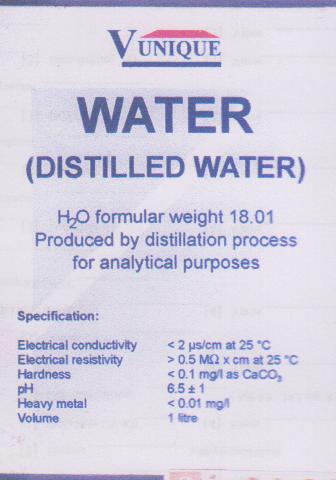 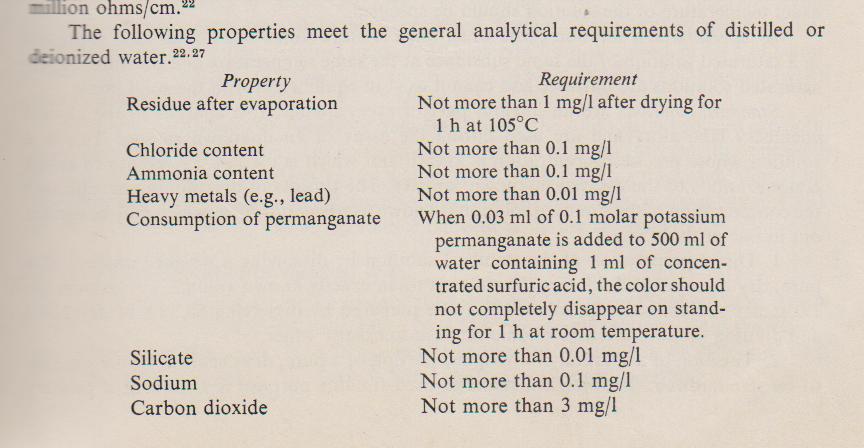  ก) คุณสมบัติน้ำกลั่นที่จำหน่าย                  ข) แร่ธาตุต่ำใน เกรดน้ำกลั่น/น้ำกรองกำจัดอิออน	ใน text book  ( Fundamental of Clinical Chemistry – Tietz )น้ำกรอง Deionised Water ที่ใช้ในแล็บ ( ไม่ระบุจุลินทรีย์ ) ระบุค่าน้ำต้องวัดความต้านทานไฟฟ้า สูงกว่า 10  เมกะโอห์ม ( ดีที่สุด 15 – 18  เมกะโอห์ม/cm. ) แต่น้ำกลั่นใน label นี้ระบุ สูงกว่า 0.5 เมกะโอห์มเท่านั้น ???  จึงยังไม่ดีพอสำหรับ lab ตามหลักวิชาการ             ค่าความนำไฟฟ้า โมห์ Conductivity ( mho ) เท่ากับเศษส่วนกลับ  1 / R (ค่าความต้านทานไฟฟ้า โอห์ม Resistance  (ohm )   และ   1 ล้านโมห์  = 1 ล้านซีเมนส์   Siemens (s)            ดังนั้น R=10 เมกะโอห์ม = 10 ล้านโอหม์  ( 10x106 โอห์ม) สร้างความนำไฟฟ้า  1/10 x 10-6 ล้านโมห์ = 0.1x10-6 ล้านซีเมนส์  = 0.1x 10-6 x 106 ไมโครซีเมนส์  = 0.1 ไมโครซีเมนส์   ถ้าอ้าง text book น้ำกรอง de-ionized water ที่ดี  ควรวัดความนำไฟฟ้าต่ำกว่า 0.1 ไมโครซีเมนส์  แต่น้ำกลั่นที่ซื้อมาใน label นี้ระบุ ต่ำกว่า  0.2 ไมโครซีเมนส์   จึงมีค่าความนำไฟฟ้าสูงไป   และยังไม่ดีพอสำหรับ lab ตามหลักวิชาเคมีคลินิค เทคนิกการแพทย์  หากค่าสูงไปจะแสดงว่าอาจจะมีปริมาณสารแร่ธาตุปนมามากกว่ากำหนดมาตรฐานในตารางภาพ ( ดูภาพ ข)@@@@@@@@@@@@@@@@